 Р Е Ш Е Н И Ег. СтерлитамакО распределении специальных знаков (марок) для избирательных бюллетенейдля голосования на выборах Президента Российской Федерации, передаваемых участковым избирательным комиссиямТерриториальная избирательная комиссия муниципального района Стерлитамакский район Республики Башкортостан р е ш и л а:1. Передать в участковые избирательные комиссии по акту следующее количество специальных знаков (марок) для избирательных бюллетеней для голосования на выборах Президента Российской Федерации (далее – марки)2. Контроль за исполнением настоящего решения возложить на председателя избирательной комиссии Салимгареева Р.С.территориальная избирательная комиссия муниципального района стерлитамакский район республики башкортостан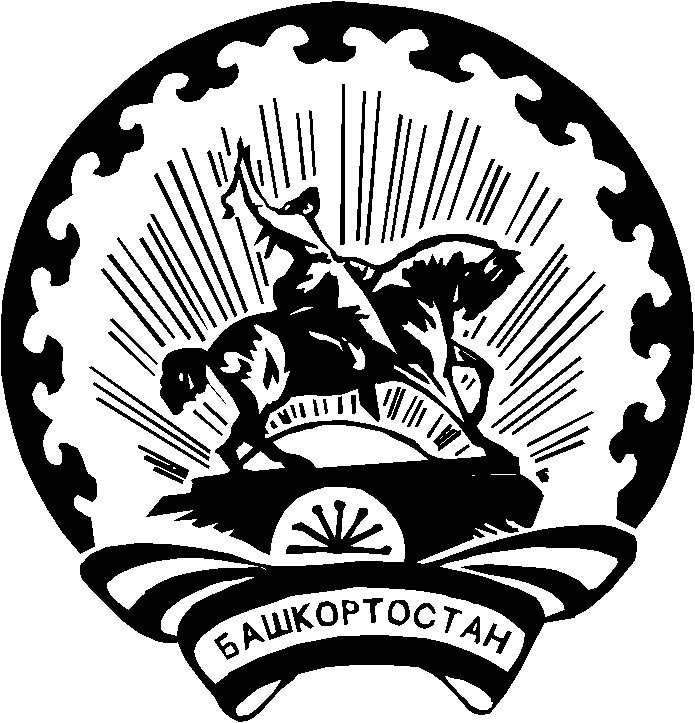 БАШҠОРТОСТАН РЕСПУБЛИКАҺЫ СТӘРЛЕТАМАҠ РАЙОНЫМУНИЦИПАЛЬ РАЙОНЫНЫҢ ТЕРРИТОРИАЛЬ ҺАЙЛАУ КОМИССИЯҺЫ12 марта  2024 года№ 118/2-5№ п/пНомер избирательного участкаСтранаКоличество марокНомера листов1№2850451полных: 0060463-0060471неполных: 00604722№2851276полных: 0060473-0060476неполных: 0060472, 00604773№2852391полных: 0060478-0060484неполных: 0060477, 00604854№2855793полных: 0060486-0060500неполных: 0060485, 00605015№2856399полных: 0060503-0060509неполных: 0060502, 00605106№2857271полных: 0060511-0060514неполных: 0060510, 00605157№2858228полных: 0060516-0060519неполных: 0060515, 00605208№2860571полных: 0060521-0060530неполных: 0060520, 00605319№2861537полных: 0060532-0060541неполных: 0060531, 006054210№2862223полных: 0060543-0060545неполных: 0060542, 006054611№28631045полных: 0060547-0060566неполных: 0060546, 0060567, 006101412№2864424полных: 0060568-0060574неполных: 0060567, 006057513№2865439полных: 0061015-0061022неполных: 006050114№2866457полных: 0060576-0060583неполных: 0060501, 006058415№2867594полных: 0060586-0060596неполных: 0060585, 006059716№28682599полных: 0060598-0060641, 0061023- 0061029неполных: 0060597, 006064217№28691660полных: 0060643-0060672, 061030неполных: 0060642, 0060673, 060585, 0060597, 006101418№28701558полных: 0060674-0060702, 0061032неполных: 0060673, 0060703, 0061502, 006101319№2871549полных: 0060704-0060713неполных: 0060703, 006071420№2872173полных: 0060715-0060717неполных: 0060714, 006071821№2873410полных: 0060719-0060725неполных: 0060718, 006072622№28751005полных: 0060727-0060744неполных: 0060726, 0060745, 006103223№28761124полных: 0060746-0060766неполных: 0060745, 0060767, 006103324№2877340полных: 0060768-0060773неполных: 0060767, 006074425№2878523полных: 0060775-0060783неполных: 0060774, 006078426№2879633полных: 0060785-0060796неполных: 0060784, 006079727№2880491полных: 0060798-0060806неполных: 006079728№2881487полных: 0060807-0060815неполных: 006081629№2882344полных: 0060817-0060822неполных: 0060816, 006082330№2883793полных: 0060824-0060838неполных: 0060823, 006083931№2885152полных: 0060840-0060841неполных: 0060839, 006084232№2886191полных: 0060843-0060845неполных: 0060842, 006084633№2887253полных: 0060847-0060850неполных: 0060846, 006085134№28881883полных: 0060852-0060886, 0061036неполных: 0060887, 0060927, 0061032, 006103535№28892074полных: 0060888-0060926, 0061034неполных: 0060851, 0060887, 006103536№2890431полных: 0060928-0060935неполных: 0060927, 006093637№28911957полных: 0060937-0060974неполных: 0060936, 0060975, 0060976, 38№2892388полных: 0060977-0060982неполных: 0060976, 006098339№2893598полных: 0060984-0060994неполных: 006099540№2895144полных: 0060997-0060998неполных: 0060996, 006099941№2896168полных: 0061000-0061001неполных: 0060999, 006100242№2898185полных: 0061003-0061005неполных: 0061002, 006100643№2900374полных: 0061007-0061012неполных: 0061006, 006101344№2901507полных: 0061037-0061046неполных: 006099645№2902343полных: 0061043-0061052неполных: 0060832, 006097546№29031340полных: 0061053-0061078неполных: 0060584, 0060714, 006103347№2904475полных: 0061079-0061087неполных: 0061088, 006097548№2905260полных: 0061089-0061093неполных: 0060983, 0060957, 006099249№2906317полных: 0061094-0061099неполных: 006108850№2907589полных: 0061100-0061110неполных: 0061111, 006050251№2908571полных: 0061112-0061122неполных: 006112352№2909307полных: 0061124-0061129неполных: 006111153№2910374полных: 0061130-0061136неполных: 006112354№2911226полных: 0061137-0061140неполных: 0061088, 0061111итого33895полных: 0060463- 0061140неполных: 0061123МППредседатель территориальной избирательной комиссииР.С. СалимгареевМПМПСекретарь территориальной избирательной комиссииР.У. Исхакова